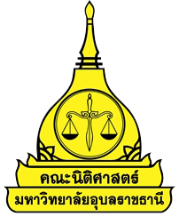 กำหนดการฝึกอบรมหลักสูตร“ความรู้เกี่ยวกับวินัยข้าราชการครูสำหรับผู้บริหารสถานศึกษา ข้าราชการครูและบุคลากรทางการศึกษา รุ่นที่ 1 ประจำปีงบประมาณ พ.ศ.2562” วันที่ 14-15 กุมภาพันธ์ พ.ศ.2562ณ โรงแรมอวานี ขอนแก่น โฮเทล แอนด์ คอนเวนชั่นเซ็นเตอร์  จังหวัดขอนแก่นโดยศูนย์เผยแพร่และช่วยเหลือประชาชนทางกฎหมาย (ศชปก.) คณะนิติศาสตร์ มหาวิทยาลัยอุบลราชธานีวันพฤหัสบดีที่ 14 กุมภาพันธ์  พ.ศ.2562	08.00 - 08.45 น.	ผู้เข้าอบรมลงทะเบียน	08.45 - 09.00 น.	กล่าวต้อนรับ และกล่าวเปิดการฝึกอบรม		โดยนายขรรค์เพชร  ชายทวีป  คณบดีคณะนิติศาสตร์	09.00 -12.00 น.	บรรยาย เรื่อง “ฐานความผิดและมาตรฐานโทษ”		โดย นายอุดม อินทรเวศน์วิไล 		อดีตผู้อํานวยการภารกิจเสริมสร้าง และมาตรฐานวินัย สํานักงาน ก.ค.ศ.	12.00 – 13.00 น. 	พักรับประทานอาหารกลางวัน	13.00 – 16.00 น.	บรรยาย เรื่อง “ขั้นตอนและการดำเนินการทางวินัย”		โดย นายอุดม อินทรเวศน์วิไล 		อดีตผู้อํานวยการภารกิจเสริมสร้าง และมาตรฐานวินัย สํานักงาน ก.ค.ศ.วันศุกร์ที่ 15 กุมภาพันธ์ พ.ศ.2562	09.00 -12.00 น.	บรรยาย เรื่อง “ขั้นตอนและการดำเนินการทางวินัย” (ต่อ)		โดย นายอุดม อินทรเวศน์วิไล 		อดีตผู้อํานวยการภารกิจเสริมสร้าง และมาตรฐานวินัย สํานักงาน ก.ค.ศ.	12.00 – 13.00 น. 	พักรับประทานอาหารกลางวัน	13.00 – 16.00 น.	บรรยาย เรื่อง  “อุทธรณ์ร้องทุกข์”	โดย ดร.กิจสุวัฒน์  หงส์เจริญ 	คณะกรรมการพิทักษ์ระบบคุณธรรม (ก.พ.ค.)		16.00 - 16.15 น.	พิธีปิดการอบรมหมายเหตุ 	1.  รับประทานอาหารว่างและเครื่องดื่ม ภาคเช้า เวลา 10.30 – 10.45 น.		     ภาคบ่าย เวลา 14.30 – 14.45 น.		2.  กำหนดการอาจเปลี่ยนแปลงได้ตามความเหมาะสม